After school rehearsals:Monday 19th Feb: Scenes 7 and 8Tuesday 20th Feb: Scene 9Monday 26th Feb: Scenes 3 & 4Tuesday 27th Feb: Scenes 5 & 6Monday 4th Mar: Scene 9Tuesday 5th Mar: Prologue, Scenes 1, 2 & 3Monday 11th Mar: Scenes 7, 8 & 9Tuesday 12th Mar: FULL RUN THROUGH – ALL NEEDED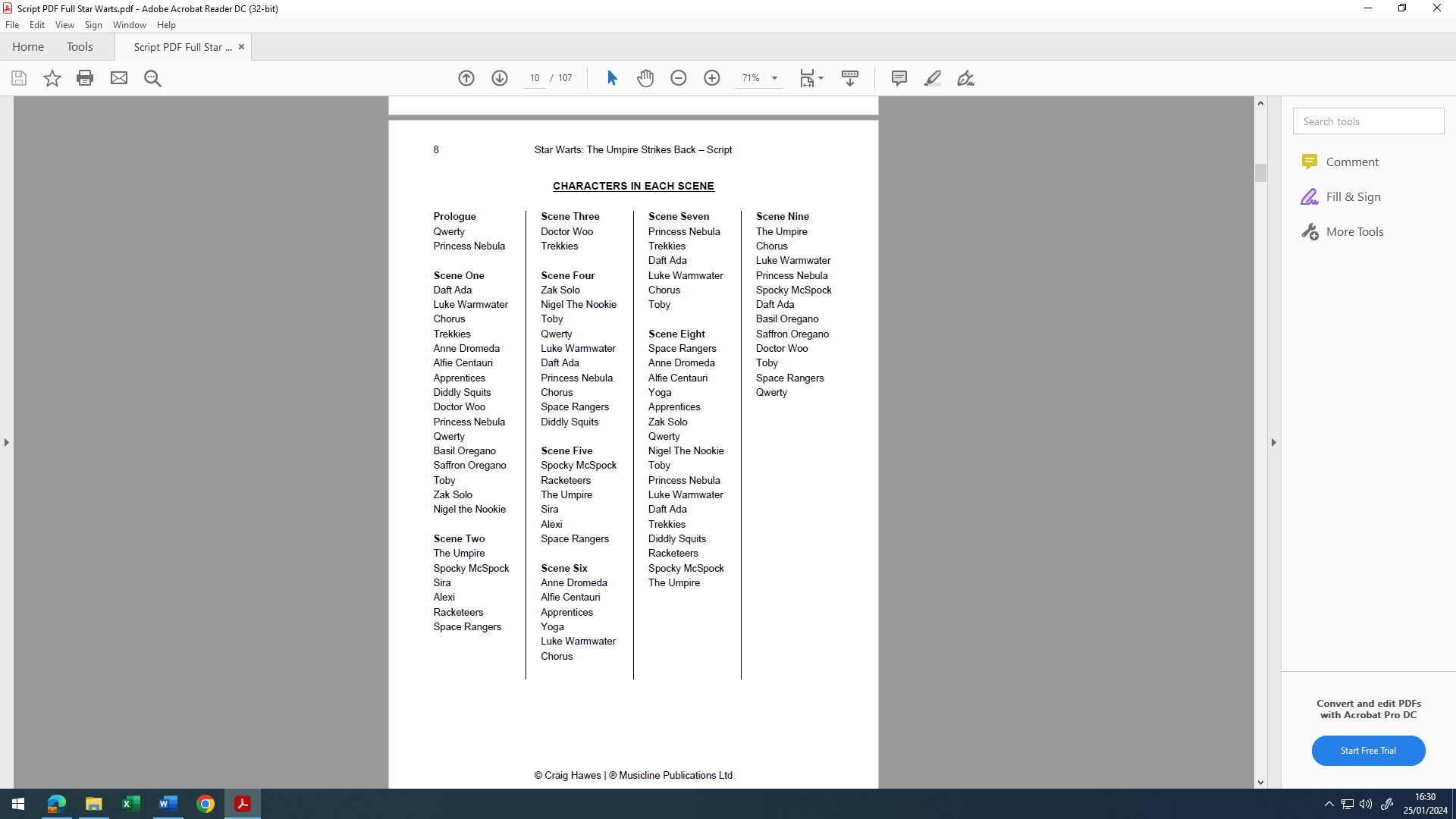 